КРОССВОРД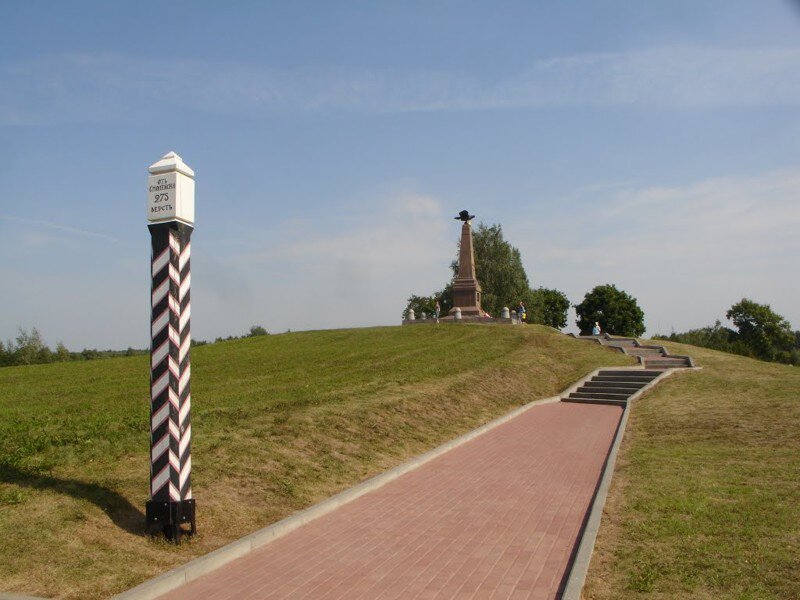 «ИСТОРИЯ ДОРОЖНОГО ДВИЖЕНИЯ»Карта дидактического ресурсаАвторы:Крутикова Оксана Юрьевна, воспитательСмирнова Анна Николаевна, воспитатель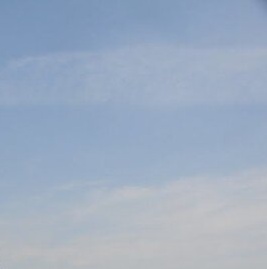 Первый автомобиль, который заправляли дровами.В переводе с французского– дорога для пешеходов.Механический прибор для регулировки движения, появился впервые в Лондоне.Русская мера длины.Водитель городского «такси».Первая «самодвижущаяся повозка», появилась в 18 веке.В Англии его несли перед  каждым автомобилем.Водитель междугородних маршрутов.Ответы4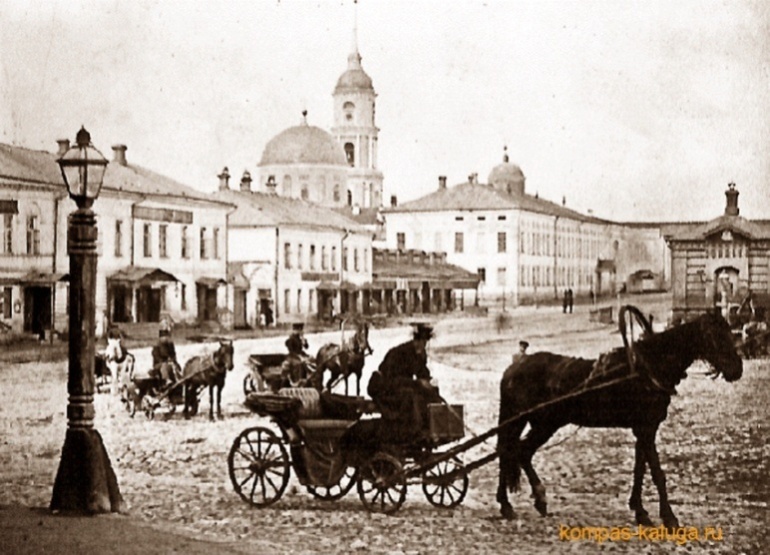 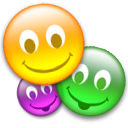 45271638В52ЕИ71ТРЗ6ФОР3СВАЛ8МОСТОВАЯНТВАЗТГМИУЕЧОЩБАТИМИУРОКОКСФБОИРЛЬ